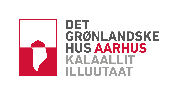 Program for introduktionskursus for nye, grønlandske studerende mandag den 21. august 2023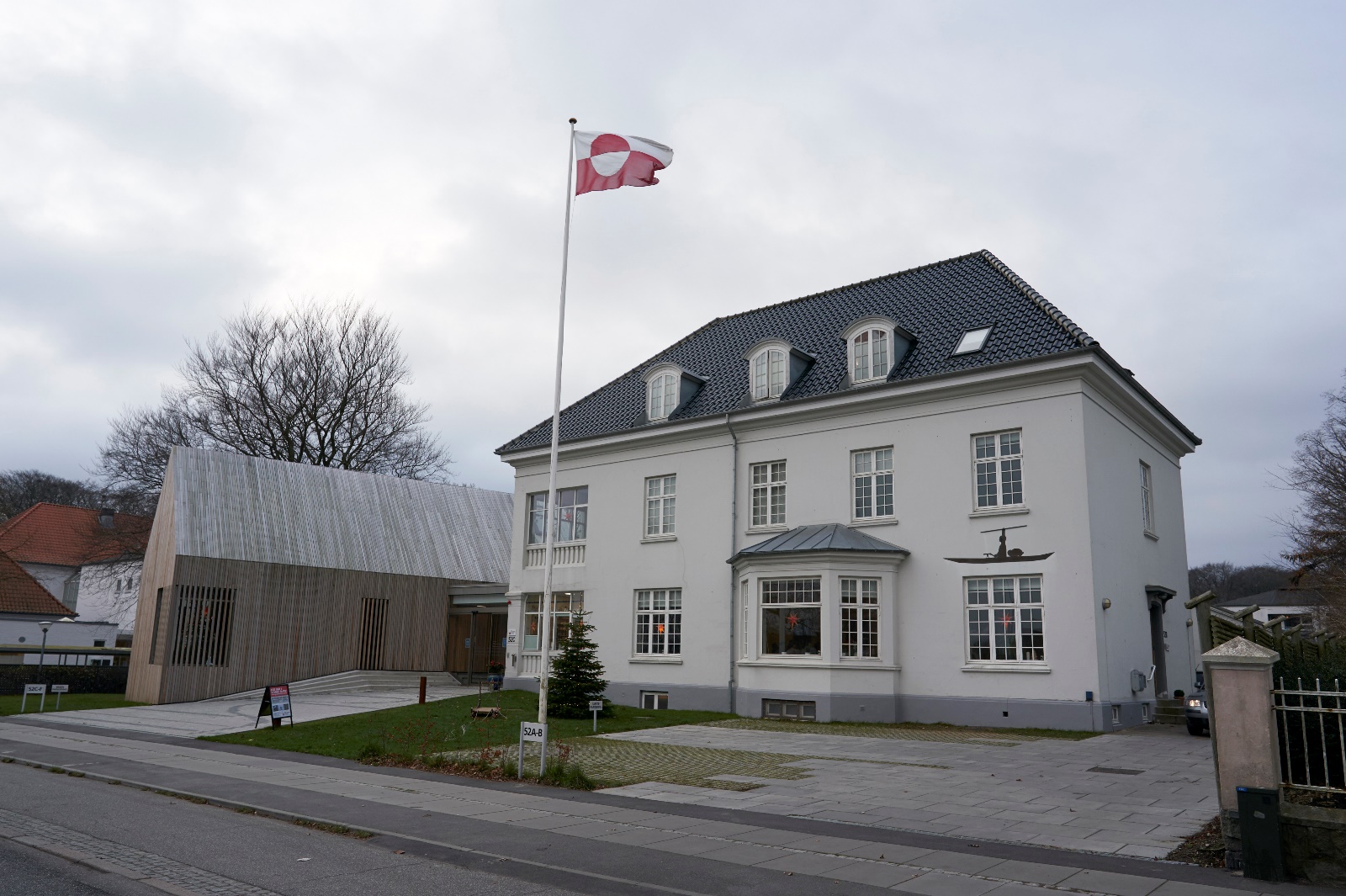 Det Grønlandske Hus * Dalgas Avenue 52 A-G * 8000 Aarhus C Tlf.nr.: 86110288 * www.groenlandskehus.dk * Mail: aarhus@glhus.dkAnne O. Clausen og Nunnuma Olsen (uddannelsesvejledere)Mobil: 21 54 50 89 (Anne) og 21 54 50 88 (Nunnuma)Mandag den 21. august 2023 kl.08.30 - 15.00Mødested: Det Grønlandske Hus i Aarhus, Kultursalen          Vi glæder os til kurset og til at møde jer!Husk at der er opfølgningsdag med hygge og gratis fællesspisning lørdag den 7. oktober i Det Grønlandske Hus i Aarhus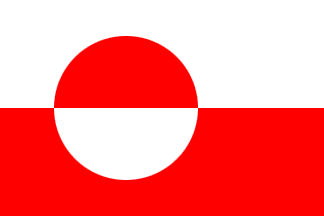 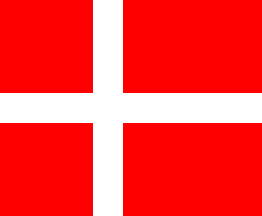 Kl. 08.30 – 09.00Tjek-in + kaffe/teKl. 09.00 – 10.45Uddannelsesvejleder Anne Clausen:  At studere på en videregående uddannelse:Krav og forventninger til dig som studerendeIntroduktion til studieteknik og – planlægningFra gymnasieelev til studerendeKl. 10.45 – 11.00Pause med frugtKl. 11.00 – 11.30Tutorerne:
 Grønlandsrelatering af studiet Læsegrupper Fri sparring ved bordeneKl. 11.30– 12.00Vejlederne: Ankomst og præsentation af studievejledere Hils på din studievejleder Eftermiddagens programKl. 12.00 – 12.30Fælles frokost for tutorer, studievejledere og de studerende (Det Grønlandske Hus betaler)Kl. 12.30 – 15.00Studievejlederne fra uddannelserne:Afgang mod uddannelsesstedet (til fods eller bus/letbane)Introduktion til og rundvisning på de enkelte uddannelserEksempler på uddannelsens litteratur og pensum